Приглашаем принять участие Во Всероссийском фестивале педагогических работников «Образование в России: опыт и традиции»(20.09.2015 – 20.10.2015)Положение о фестивале                                УТВЕРЖДАЮ                                                                                           Председатель организационного комитета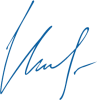 		                                          И.Е. Маврин                                        Работы на фестиваль принимаются в период с «20» сентября 2015г. по «20» октября 2015г.Цели и задачи фестивалявыявление и награждение педагогов, имеющих различные результаты и достижения в образовательной деятельности;предоставление участникам фестиваля возможности принять участие в мероприятии всероссийского масштабаУчастники фестиваляПринять участие в Фестивале могут педагоги  любых образовательных учреждений (дошкольных образовательных учреждений; средних общеобразовательных учреждений; учреждений начального, среднего и высшего профессионального образования; коррекционных образовательных учреждений; учреждений дополнительного образования детей и т.д.) Возраст участников не ограничен.Номинации фестиваля:Учреждены три номинации Фестиваля: «Участники»; «Лауреаты»; «Победители».Номинация выбирается самим педагогом – участником Фестиваля и указывается в заявке.Для участия в Фестивале педагогу необходимо прислать своё профессиональное «Резюме достижений», в котором перечислить результаты образовательной деятельности за  последние 3-5 лет. Резюме составляется в свободной форме в печатном виде в текстовом редакторе Word. Шрифт – Times New Roman. Размер шрифта – 14. Междустрочный интервал – одинарный. Объем резюме не ограничен. Минимальное количество достижений не устанавливается. Порядок участияЗаполните заявку на участие в фестивале.Оплатите оргвзнос.  Его размер зависит от номинации, которую выбирает педагог: 230 руб. – для получения статуса «Участник» и соответственно Диплома участника Всероссийского Фестиваля педагогических работников «Образование в России: опыт и традиции»; 270  руб. – для получения статуса «Лауреат» и Диплома лауреата Всероссийского Фестиваля педагогических работников «Образование в России: опыт и традиции»;340 руб. – для получения статуса «Победитель» и Диплома победителя Всероссийского Фестиваля педагогических работников «Образование в России: опыт и традиции». Отправьте письмо на электронный адрес globussait@yandex.ru  Письмо должно содержать заявку, копию квитанции об оплате, материалы фестиваля. Все формируется в 1 папку. Название папки ФИО участника.НаграждениеПо итогам фестиваля все участники получают именные дипломы. Рассылка дипломов  осуществляется в электронном виде на адрес электронной почты, указанный в заявке на участие в фестивале, в течение 3  рабочих дней.Желаем удачи!Заявка на участие во всероссийском  фестивале педагогических работников «Образование в России: опыт и традиции»Платежные реквизиты для оплаты организационного взноса:Получатель платежа: ИП Маврин Иван ЕвгеньевичИНН/КПП 595701257861Расчетный счет № 4080 2810 2031 0097 5667Банк: ФКБ «Петрокоммерц» в г.Пермь  БИК: 045773702, Корреспондентский счет: 3010 1810 5000 0000 0702Назначение платежа: Материалы фестиваля  (Ф.И.О. педагога)Также оплату можно произвести на карту банка Петрокоммерц  4160 3831 9811 1856Заявка на участие во всероссийском фестивале педагогических работников «Образование в России: опыт и традиции»Заявка на участие во всероссийском фестивале педагогических работников «Образование в России: опыт и традиции»Заявка на участие во всероссийском фестивале педагогических работников «Образование в России: опыт и традиции»1Ф.И.О. участника2Образовательное учреждение 3Диплом, который вы хотели бы получить («Участник», «Лауреат», «Победитель»)4Электронный адрес, контактный телефонКвитанция

Кассир